BIOGRAPHIES OF AUTHORS 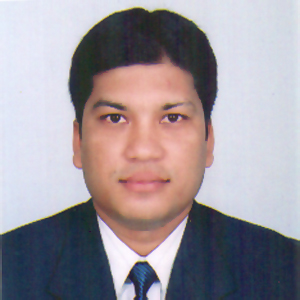 Md. Roknuzzaman Siddiky, PhDAssociate Professor and ChairmanDepartment of SociologyNoakhali Science and technology UniversityNoakhali, 3814, BangladeshEmail: rokonsiddiky@hotmail.com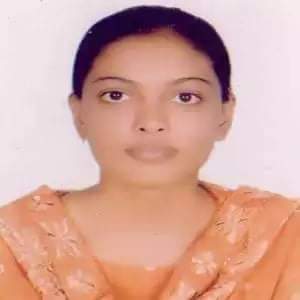 Shahanaz AkterLecturerDepartment of SociologyNoakhali Science and Technology UniversityNoakhali, 3814, BangladeshEmail: shahanadu26@gmail.com